Create and Solve Your Own Monohybrid or Dihybrid  CrossesChoose one partner OR work individuallyCreate 4 word problems that can be solved with a monohybrid or dihybrid cross (at least 1 must be dihybrid).  (Refer to your punnett packet for examples or see the example below).Once you have written the word problem and solved the punnett square, create 4 questions regarding the cross (like A,B,C,D below) and answer them (refer to the example).Each completed problem (including problem/punnett square/question/answer) is worth 10 points. So the entire activity is worth 40 points.You may choose to present your work to the class tomorrow for 10 points extra credit.  This will involve working through at least one complete problem/punnett square/question/answer. 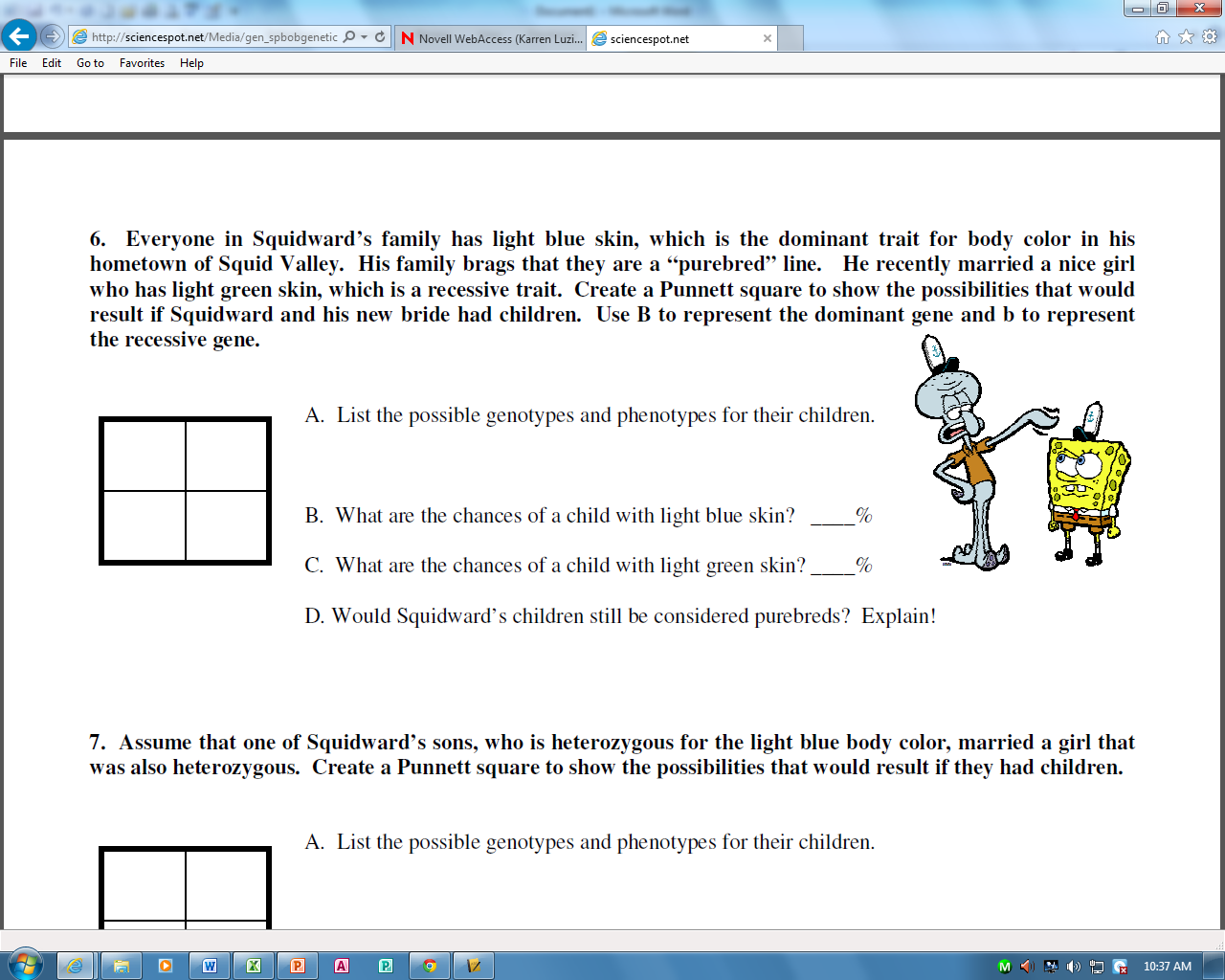 